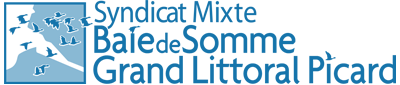 Depuis plus de 40 ans, le Syndicat Mixte Baie de Somme – Grand Littoral Picard est un acteur majeur dans la conciliation de l’aménagement, de la préservation des espaces naturels et du développement économique du territoire de la Baie de Somme, du littoral picard et son avant-pays.En 2011, le Syndicat Mixte obtient le Label Grand Site de France qui récompense les sites porteurs de projets de préservation, de gestion et de mise en valeur des territoires dans le respect des principes du développement durable. Grâce à l’engagement de ses collaborateurs, fortement mobilisés sur le terrain, le Syndicat Mixte gère 4 800 hectares d’espaces naturels et mène diverses actions dans le domaine de l’aménagement, de l’environnement et du tourisme des 18 communes adhérentes. Dotés de projets ambitieux et dynamiques, le Syndicat mixte recrute son futur : Chargé d’études « conception et conduite de travaux en espaces naturels » F/HEnjeux et missionsSous l’autorité du Directeur de l’Environnement, vous pilotez la maîtrise d’œuvre interne des travaux d’aménagements écologiques. En lien avec les acteurs et collectivités du territoire, vous conduisez les travaux sur les terrains du Conservatoire du littoral, déclinant les projets à moyen et long terme du Syndicat. Plusieurs grands projets sont actuellement mis en place tels que la renaturation des grands espaces de Dunes. A cet effet, vous participez à la bonne intégration paysagère des aménagements retenus dans le cadre des ZAC « Frange Nord de Quend » et « Belle Dune ».Vous pilotez les opérations d’aménagement tout en portant une attention à la dimension écologique et à la préservation des espaces naturels. Vous portez de nouveaux projets, notamment autour du Marquenterre, afin de développer l’activité touristique en prenant en compte l’ensemble des spécificités du territoire. Vous intervenez en appui du chargé d’opération dans le cadre du suivi du programme du Label Grand Site établi pour une durée de six ans (2018-2023), véritable stratégie territoriale pour la Baie de Somme. ProfilDe formation supérieure (type Master / Ingénieur) en aménagement ou en environnement, vous disposez d’une expérience confirmée d’au minimum 3 ans en conduite de projet sous maîtrise d’œuvre.Vous disposez d’une bonne connaissance des règles des marchés publics et procédures administratives, notamment concernant la règlementation en sites sensibles. Vous maîtrisez les outils informatiques et cartographiques.Vous êtes familier des domaines relatifs au patrimoine et aménagement de sites naturels, notamment littoraux. Force de proposition, autonome, et réactif, vous savez faire preuve de ténacité et d’une grande rigueur méthodique.Conciliateur et constructif, vous savez exercer vos missions en ayant à l’esprit l’ensemble des objectifs attendus. Vous êtes doté d’un excellent relationnel qui vous permet de développer des partenariats avec de multiples acteurs. Recrutement par voie contractuelle (CDD de trois ans, renouvelable).MISSION CONFIEE EN EXCLUSIVITE AU CABINET LIGHT CONSULTANTS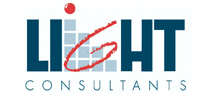 Postulez en ligne sur notre site : www.lightconsultants.eu – Réf. 6689 